Uwaga:
Zgodnie z warunkami korzystania z oprogramowania Comarch ERP Optima, licencje przydzielane są stanowiskowo. Oznacza to, że pracownik na danym stanowisko pobiera licencję tylko raz. W przypadku programu Kontrola Wydań i Przyjęć (wersja stacjonarna / wersja mobilna) – niezbędny będzie wolny moduł Kasa/Bank lub Kasa/Bank Plus i moduł Handel lub Handel Plus w Comarch ERP Optima.Rekomendujemy, aby zweryfikować ilość licencji dla oprogramowania CTI. W praktyce należy przyjąć, że oprogramowanie CTI stanowi użytkownika CTI któremu należy zapewnić licencjonowanie Comarch ERP Optima zgodnie z wykorzystywanymi przez niego funkcjonalnościami Comarch ERP Optima. FORMULARZ WDROŻENIOWY  - KONTROLA WYDAŃ I PRZYJĘĆFORMULARZ WDROŻENIOWY  - KONTROLA WYDAŃ I PRZYJĘĆFORMULARZ WDROŻENIOWY  - KONTROLA WYDAŃ I PRZYJĘĆFORMULARZ WDROŻENIOWY  - KONTROLA WYDAŃ I PRZYJĘĆFORMULARZ WDROŻENIOWY  - KONTROLA WYDAŃ I PRZYJĘĆFORMULARZ WDROŻENIOWY  - KONTROLA WYDAŃ I PRZYJĘĆFORMULARZ WDROŻENIOWY  - KONTROLA WYDAŃ I PRZYJĘĆFORMULARZ WDROŻENIOWY  - KONTROLA WYDAŃ I PRZYJĘĆFORMULARZ WDROŻENIOWY  - KONTROLA WYDAŃ I PRZYJĘĆDANEOSOBA KONTAKTOWA PO STRONIE KLIENTA(osoba odpowiedzialna za uruchomienie systemu)OSOBA KONTAKTOWA PO STRONIE KLIENTA(osoba odpowiedzialna za uruchomienie systemu)OSOBA KONTAKTOWA PO STRONIE KLIENTA(osoba odpowiedzialna za uruchomienie systemu)OSOBA KONTAKTOWA PO STRONIE CTI (osoba odpowiedzialna za uruchomienie systemu)OSOBA KONTAKTOWA PO STRONIE CTI (osoba odpowiedzialna za uruchomienie systemu)OSOBA KONTAKTOWA PO STRONIE CTI (osoba odpowiedzialna za uruchomienie systemu)OSOBA KONTAKTOWA PO STRONIE CTI (osoba odpowiedzialna za uruchomienie systemu)OSOBA KONTAKTOWA PO STRONIE CTI (osoba odpowiedzialna za uruchomienie systemu)DANENazwa firmyImię i nazwiskoDANEImię i nazwiskoImię i nazwiskoDANEE-mailE-mailDANETel.Tel.Przed przystąpieniem do realizacji wdrożenia, niezbędne jest wypełnienie poniższego formularza. Brak wskazanych informacji może uniemożliwić realizację wdrożenia. Pola ponumerowane dotyczą danych do uzupełnienia, pozostałe wymagania są polami wyboru lub polami do zatwierdzenia spełnienia wymagań systemowo-sprzętowych. W przypadku niejasności zapraszamy do kontaktu na adres soz@cti.org.pl.Przed przystąpieniem do realizacji wdrożenia, niezbędne jest wypełnienie poniższego formularza. Brak wskazanych informacji może uniemożliwić realizację wdrożenia. Pola ponumerowane dotyczą danych do uzupełnienia, pozostałe wymagania są polami wyboru lub polami do zatwierdzenia spełnienia wymagań systemowo-sprzętowych. W przypadku niejasności zapraszamy do kontaktu na adres soz@cti.org.pl.Przed przystąpieniem do realizacji wdrożenia, niezbędne jest wypełnienie poniższego formularza. Brak wskazanych informacji może uniemożliwić realizację wdrożenia. Pola ponumerowane dotyczą danych do uzupełnienia, pozostałe wymagania są polami wyboru lub polami do zatwierdzenia spełnienia wymagań systemowo-sprzętowych. W przypadku niejasności zapraszamy do kontaktu na adres soz@cti.org.pl.Przed przystąpieniem do realizacji wdrożenia, niezbędne jest wypełnienie poniższego formularza. Brak wskazanych informacji może uniemożliwić realizację wdrożenia. Pola ponumerowane dotyczą danych do uzupełnienia, pozostałe wymagania są polami wyboru lub polami do zatwierdzenia spełnienia wymagań systemowo-sprzętowych. W przypadku niejasności zapraszamy do kontaktu na adres soz@cti.org.pl.Przed przystąpieniem do realizacji wdrożenia, niezbędne jest wypełnienie poniższego formularza. Brak wskazanych informacji może uniemożliwić realizację wdrożenia. Pola ponumerowane dotyczą danych do uzupełnienia, pozostałe wymagania są polami wyboru lub polami do zatwierdzenia spełnienia wymagań systemowo-sprzętowych. W przypadku niejasności zapraszamy do kontaktu na adres soz@cti.org.pl.Przed przystąpieniem do realizacji wdrożenia, niezbędne jest wypełnienie poniższego formularza. Brak wskazanych informacji może uniemożliwić realizację wdrożenia. Pola ponumerowane dotyczą danych do uzupełnienia, pozostałe wymagania są polami wyboru lub polami do zatwierdzenia spełnienia wymagań systemowo-sprzętowych. W przypadku niejasności zapraszamy do kontaktu na adres soz@cti.org.pl.Przed przystąpieniem do realizacji wdrożenia, niezbędne jest wypełnienie poniższego formularza. Brak wskazanych informacji może uniemożliwić realizację wdrożenia. Pola ponumerowane dotyczą danych do uzupełnienia, pozostałe wymagania są polami wyboru lub polami do zatwierdzenia spełnienia wymagań systemowo-sprzętowych. W przypadku niejasności zapraszamy do kontaktu na adres soz@cti.org.pl.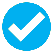 A. KONTROLA WYDAŃ I PRZYJĘĆ*wypełnić jedną z opcji poniżej – a) lub b).*wypełnić jedną z opcji poniżej – a) lub b).*wypełnić jedną z opcji poniżej – a) lub b).*wypełnić jedną z opcji poniżej – a) lub b).*wypełnić jedną z opcji poniżej – a) lub b).*wypełnić jedną z opcji poniżej – a) lub b).*wypełnić jedną z opcji poniżej – a) lub b).*wypełnić jedną z opcji poniżej – a) lub b).A. KONTROLA WYDAŃ I PRZYJĘĆ*a) Pulpit zdalny1. Numer IP1. Numer IP2.Użytkownik2.Użytkownik3. Hasło3. HasłoA. KONTROLA WYDAŃ I PRZYJĘĆ*a) Pulpit zdalnyA. KONTROLA WYDAŃ I PRZYJĘĆ*b) TeamViewer1. ID1. ID2. Hasło2. Hasło2. Hasło2. HasłoA. KONTROLA WYDAŃ I PRZYJĘĆ*b) TeamViewerA. KONTROLA WYDAŃ I PRZYJĘĆWindows
(konieczność uzupełnienia w przypadku wyboru pkt. a).1. Użytkownik1. Użytkownik2. Hasło2. Hasło2. Hasło2. HasłoA. KONTROLA WYDAŃ I PRZYJĘĆWindows
(konieczność uzupełnienia w przypadku wyboru pkt. a).A. KONTROLA WYDAŃ I PRZYJĘĆVPN
(konieczność uzupełnienia w przypadku wyboru pkt. a).1.  Użytkownik1.  Użytkownik2. Hasło2. Hasło2. Hasło2. HasłoA. KONTROLA WYDAŃ I PRZYJĘĆVPN
(konieczność uzupełnienia w przypadku wyboru pkt. a).A. KONTROLA WYDAŃ I PRZYJĘĆSQL1. Użytkownik1. Użytkownik2. Hasło2. Hasło2. Hasło2. HasłoA. KONTROLA WYDAŃ I PRZYJĘĆSQLA. KONTROLA WYDAŃ I PRZYJĘĆSQL3. Nazwa serwera 3. Nazwa serwera 4. Nazwa bazy4. Nazwa bazy4. Nazwa bazy4. Nazwa bazyA. KONTROLA WYDAŃ I PRZYJĘĆSQLA. KONTROLA WYDAŃ I PRZYJĘĆERP OPTIMA(admin)1.  Login1.  Login2. Hasło2. Hasło2. Hasło3. Nazwa firmyA. KONTROLA WYDAŃ I PRZYJĘĆERP OPTIMA(admin)B. WYMAGANIAŚrodowisko sprzętoweJeden z: Windows 11; Windows 10; Windows Server 2016; Windows Server 2019, Windows Server 2022SQL Server od wersji 2014 Dysk: min. 2 GB wolnej przestrzeniDysk: min. 2 GB wolnej przestrzeniDysk: min. 2 GB wolnej przestrzeniDysk: min. 2 GB wolnej przestrzeniB. WYMAGANIAŚrodowisko sprzętoweTAK/NIETAK/NIETAK/NIETAK/NIETAK/NIETAK/NIEB. WYMAGANIAŚrodowisko sprzętowemin. 8 GB pamięci RAM, procesor min. 2 GHz Intel lub AMDStałe połączenie z siecią lokalną 
(Wi-FI dla wersji Mobilnej) Stałe połączenie z siecią lokalną 
(Wi-FI dla wersji Mobilnej) Stałe połączenie z siecią lokalną 
(Wi-FI dla wersji Mobilnej) Stałe połączenie z siecią lokalną 
(Wi-FI dla wersji Mobilnej) Stałe połączenie z siecią lokalną 
(Wi-FI dla wersji Mobilnej) B. WYMAGANIAŚrodowisko sprzętoweTAK/NIETAK/NIETAK/NIETAK/NIETAK/NIETAK/NIEB. WYMAGANIAŚrodowisko sprzętoweNa komputerze jest zainstalowana czcionka Code39 potrzebna do wydrukówDla wersji Kolektor danych/terminal/inne urządzenie z możliwością odczytu kodów kreskowych, z komunikacją Wi-Fi, z możliwością połączenia przez RDP, z wyświetlaczem(dotyczy wersji Mobilnej programu)Dla wersji Kolektor danych/terminal/inne urządzenie z możliwością odczytu kodów kreskowych, z komunikacją Wi-Fi, z możliwością połączenia przez RDP, z wyświetlaczem(dotyczy wersji Mobilnej programu)Dla wersji Kolektor danych/terminal/inne urządzenie z możliwością odczytu kodów kreskowych, z komunikacją Wi-Fi, z możliwością połączenia przez RDP, z wyświetlaczem(dotyczy wersji Mobilnej programu)Dla wersji Kolektor danych/terminal/inne urządzenie z możliwością odczytu kodów kreskowych, z komunikacją Wi-Fi, z możliwością połączenia przez RDP, z wyświetlaczem(dotyczy wersji Mobilnej programu)Dla wersji Kolektor danych/terminal/inne urządzenie z możliwością odczytu kodów kreskowych, z komunikacją Wi-Fi, z możliwością połączenia przez RDP, z wyświetlaczem(dotyczy wersji Mobilnej programu)B. WYMAGANIAŚrodowisko sprzętoweTAK/NIETAK/NIETAK/NIETAK/NIETAK/NIETAK/NIEB. WYMAGANIAWersja ERP Optima:  (wymagana najnowsza)Licencje terminalowe Windows Remote Desktop Service 
(dotyczy wersji Mobilnej programu)Licencje terminalowe Windows Remote Desktop Service 
(dotyczy wersji Mobilnej programu)Licencje terminalowe Windows Remote Desktop Service 
(dotyczy wersji Mobilnej programu)Licencje terminalowe Windows Remote Desktop Service 
(dotyczy wersji Mobilnej programu)Licencje terminalowe Windows Remote Desktop Service 
(dotyczy wersji Mobilnej programu)B. WYMAGANIAWersja ERP Optima:  (wymagana najnowsza)TAK/NIETAK/NIETAK/NIETAK/NIETAK/NIEZGODA NA PRZECHOWYWANIE DANYCH  ZGODA NA PRZECHOWYWANIE DANYCH  ZGODA NA PRZECHOWYWANIE DANYCH  ZGODA NA PRZECHOWYWANIE DANYCH  Zgoda na przechowywanie danych (prosimy o zaznaczenie jednej z opcji)Proszę o zachowanie podanych w formularzu danych dostępowych na wypadek konieczności realizacji późniejszych prac serwisowych. Jednocześnie oświadczam, że niniejsza zgoda pozostaje ważna do czasu jej pisemnego odwołania.Zgoda na przechowywanie danych (prosimy o zaznaczenie jednej z opcji)Proszę o usunięcie podanych w formularzu danych dostępowych po zakończonych pracach związanych z instalacją i konfiguracją zakupionego oprogramowania.